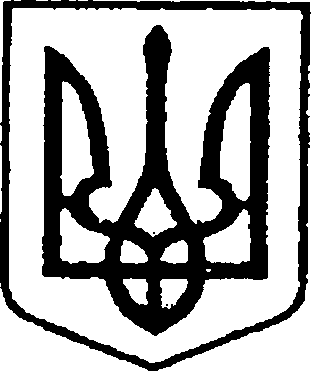 УКРАЇНАЧЕРНІГІВСЬКА ОБЛАСТЬН І Ж И Н С Ь К А    М І С Ь К А    Р А Д АВ И К О Н А В Ч И Й    К О М І Т Е ТР І Ш Е Н Н Явід  27 червня 2019р.                    м. Ніжин		                 № 210Про організацію проведення в місті Ніжині ярмарку до загальноміськогосвята Івана Купала          Відповідно до ст.30, 42, 59, 73 Закону України «Про місцеве самоврядування в Україні» та рішення виконавчого комітету Ніжинської міської ради від  23березня 2017 р. № 56 «Про затвердження Положення про організацію та проведення виставково – ярмаркових заходів у м. Ніжині», з метою сприяння розвитку народних традицій, відродження свят, розвитку торгівлі, пропаганди товарів місцевих підприємств та організацій, приватного підприємництва,  виконавчий комітет Ніжинської міської ради вирішив:       1. Організувати 06 липня 2019 року ярмарок до загальноміського свята Івана Купала на території між міським стадіоном «Спартак» та сквером «Театральний».      2. Визначити головним розпорядником  ярмарку до загальноміського свята Івана Купала  комунальне підприємство «Комунальний ринок».       3. Головному  розпоряднику ярмарку у своїй діяльності користуватися рішенням виконавчого комітету Ніжинської міської ради від 23 березня  2017 р. № 56 «Про затвердження Положення про організацію та проведення виставково – ярмаркових заходів у м. Ніжині».      4. Встановити режим роботи ярмарку до загальноміського свята Івана Купала з 19.00 год. до 24.00 год.       5. Учасникам ярмарку до загальноміського свята Івана Купала – суб’єктам підприємницької діяльності, що здійснюють торгівлю та надають послуги на визначених місцях сплачувати плату за участь у ярмарку: 6.  Комунальному підприємству «Комунальний ринок» (Павлюченко  В.Д.) справляти внесок за участь у ярмарку до загальноміського свята Івана Купала з суб’єктів господарювання шляхом безготівкових розрахунків або готівкою через зареєстровані та опломбовані касові апарати.    7.  Комунальному підприємству «Комунальний ринок» (Павлюченко В.Д.) розробити схему розміщення та розмістити учасників ярмарку.     8. Комунальному підприємству  «Комунальний ринок» (Павлюченко В.Д.) профінансувати проведення заходів  ярмарку до загальноміського свята Івана Купала в межах виручених коштів.     9. Комунальному підприємству  «Комунальний ринок» (Павлюченко В.Д.) дозволити профінансувати за рахунок частини прибутку, що залишається в розпорядженні підприємства перевезення, встановлення, охорону, демонтаж сцени для проведення святкового дійства.     10. Ніжинському міськрайонному управлінню Головного управлінню Держпродспоживслужби в Чернігівській області (Рафальський В.С.) забезпечити реалізацію державної політики в сфері контролю за дотриманням санітарного законодавства під час ярмарку до загальноміського свята Івана Купала.      11. Учасникам ярмарку до загальноміського свята Івана Купала:          11.1. Узгодити з Ніжинським міськрайонним управлінням Головного управлінню Держпродспоживслужби в Чернігівській області асортимент продукції, яка буде реалізовуватися під час ярмарку.         11.2.Забезпечити:
        -  прибирання території після закінчення роботи ярмарку;        - дотримуватись санітарно-гігієнічних норм, встановлених звукових норм, правил торгівлі та правил пожежної безпеки.      12. Начальнику   відділу інформаційно – аналітичної роботи та комунікацій  з  громадськістю  (Шведун А.С.) оприлюднити на сайті Ніжинської міської ради та в ЗМІ оголошення про проведення ярмарку до загальноміського свята Івана Купала.        13. Начальнику відділу економіки виконавчого комітету Ніжинської міської ради (Гавриш Т.М.)  забезпечити оприлюднення даного рішення на офіційному сайті Ніжинської міської ради протягом п’яти робочих днів з дня його прийняття.         14. Контроль за виконанням даного рішення  покласти на першого заступника міського голови з питань діяльності виконавчих органів ради Олійника Г.М.         Міський голова                                                               А.В. ЛінникПОЯСНЮВАЛЬНА  ЗАПИСКАдо проекту рішення «Про організацію  проведення в місті Ніжині ярмарку до загальноміського свята Івана Купала»1. Обгрунтування необхідності прийняття акта.Відповідно до статті 30 Закону України “Про місцеве самоврядування в Україні” до власних повноважень органу місцевого самоврядування належить організація місцевих ринків, ярмарків, сприяння розвитку всіх форм торгівлі. Постановою Кабінету Міністрів України від 22.08.2007 року №1065 «Про вдосконалення виставково-ярмаркової діяльності в Україні» та іншими нормативними актами, що діють у сфері  виставково-ярмаркової  діяльності, торгівлі визначено необхідність забезпечення  ефективного  розвитку  виставково-ярмаркової  діяльності, регулювання  відносин   її   суб'єктів,   визначення   пріоритетів удосконалення такої діяльності.        Враховуючи зростання кількості звернень від суб'єктів господарської діяльності щодо участі у ярмаркових заходах м. Ніжина є нагальна потреба організувати та провести ярмарок до загальноміського свята Івана Купала.	2. Загальна характеристика і основні положення проекту. Проект рішення визначає загальні умови провадження торговельної діяльності, основні вимоги, режим роботи, організаційні заходи  та проведення ярмарку до загальноміського свята Івана Купала.          3. Стан нормативно-правової бази у даній сфері правового регулювання.         Відповідно до ст. 30, ст. 42, 59, 73 Закону України «Про місцеве самоврядування в Україні» та рішення виконавчого комітету Ніжинської міської ради від  23березня 2017 р. № 56 «Про затвердження Положення про організацію та проведення виставково – ярмаркових заходів у м. Ніжині»  запропонований проект має стати базовим у даній сфері правового регулювання.       Реалізація положень поданого проекту після його прийняття корекції інших рішень не потребує.        4. Фінансово-економічне обґрунтування.         Реалізація зазначеного проекту не потребує додаткових фінансових витрат з місцевого бюджету.   	5. Прогноз соціально - економічних та інших наслідків прийняття акту.         У разі прийняття запропонованого проекту рішення передбачається затвердження дієвого механізму регулювання та координації діяльності на території міста, визначення вимог до її організації в інтересах громади міста та суб'єктів господарювання відповідно до чинного законодавства України.          Проект рішення  встановлює чіткі вимоги та мотивує учасників ярмарку виконувати встановлені вимоги.          6. Доповідатиме на засіданні  в.о. начальника відділу економіки Овчарук Наталія Анатоліївна.          В.о. начальника відділу економіки                            Н.А. ОвчарукВ.о.В.о	            Подає :       Начальник відділу економіки           виконавчого комітету Ніжинської міської         ради                                                                                              Т.М. Гавриш    Погоджує:               Заступник міського голови з питань діяльності                виконавчих органів ради	       С.О. Осадчий  Начальник  відділу юридично – кадрового   забезпечення  апарату виконавчого комітету   Ніжинської міської ради	                                                            В.О. Лега       Візують:       В.о. начальника  відділу економіки         виконавчого комітету Ніжинської міської        ради                                                                                          Н.А. Овчарук               Перший заступник міського голови                з питань діяльності  виконавчих органів ради                     Г.М. Олійник               Начальник  відділу юридично – кадрового                забезпечення  апарату виконавчого комітету                Ніжинської міської ради	                                                         В.О. ЛегаВ.о. директора КП «Комунальний ринок»	В.В. ГорськийВид діяльностіНеопод.мін     /ціна грн1Здійснення підприємницької діяльності (торгівля  продовольчими товарами, шашликами (без реалізації алкогольних, слабоалкогольних напоїв та пива) за 1 кв.м            7/1192Атракціони, батути до 50м224/4083Атракціони, батути від 50м2 до 30/5104Луна – парк, атракціони, батути від 100м2 до 38/6465Луна – парк, атракціони, батути від За кожний наступний кв. метр – вартість збільшується на 10 6Народні майстри декоративно – прикладного мистецтва міста Ніжина (при пред’явленні посвідчення) та кандидати у майстри міста Ніжина (при пред’явленні довідки)безкоштовно